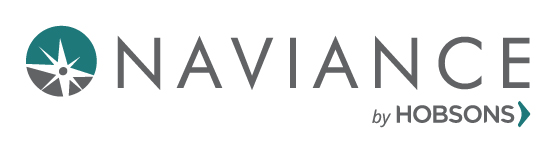 Go to: www.cobbk12.org  Click on Find It Fast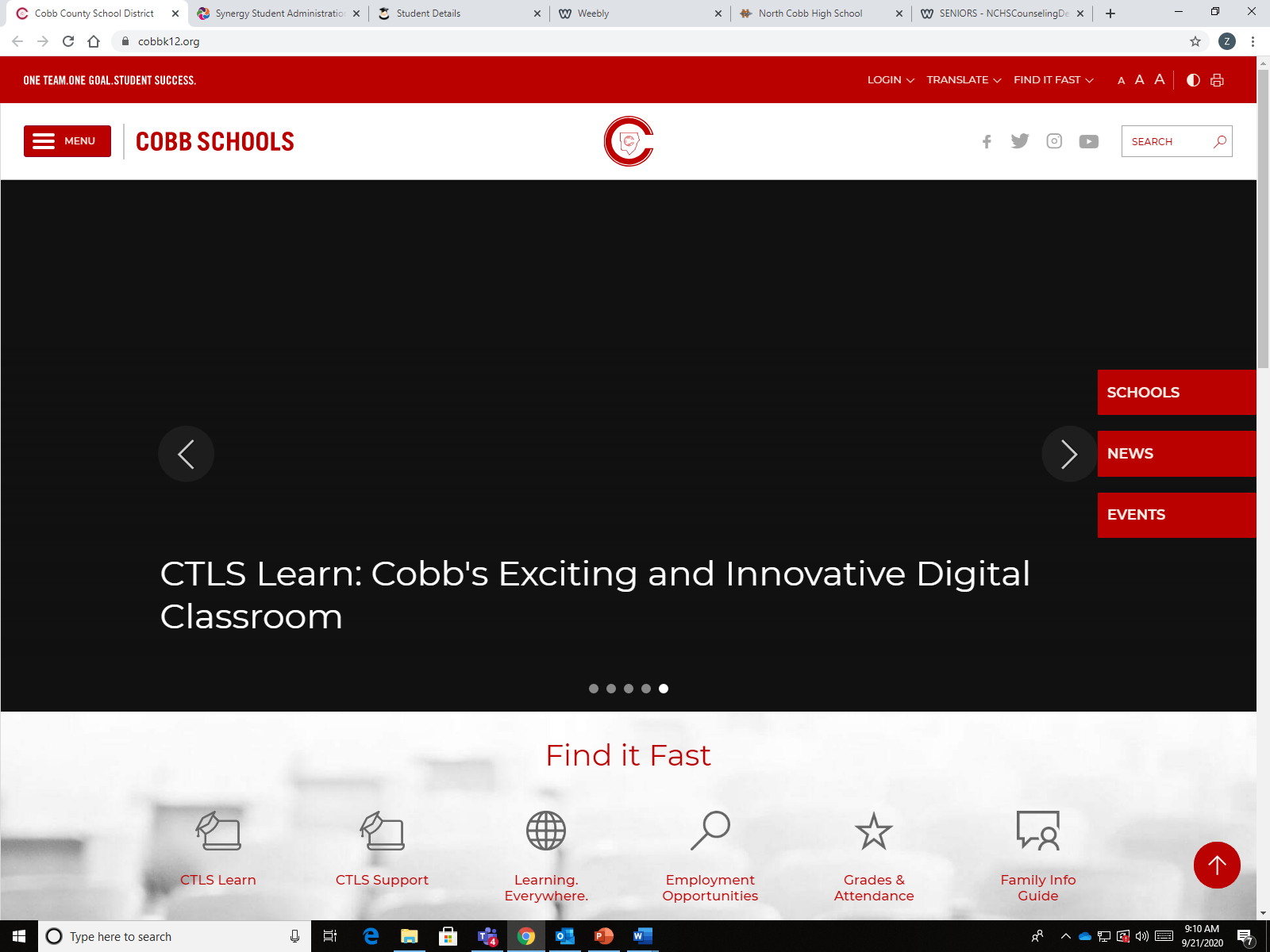 Click on Naviance on the drop down menu under Find It FastLogin using your CCSD credentials. (Username and Password)  ***You must have a Naviance account to login.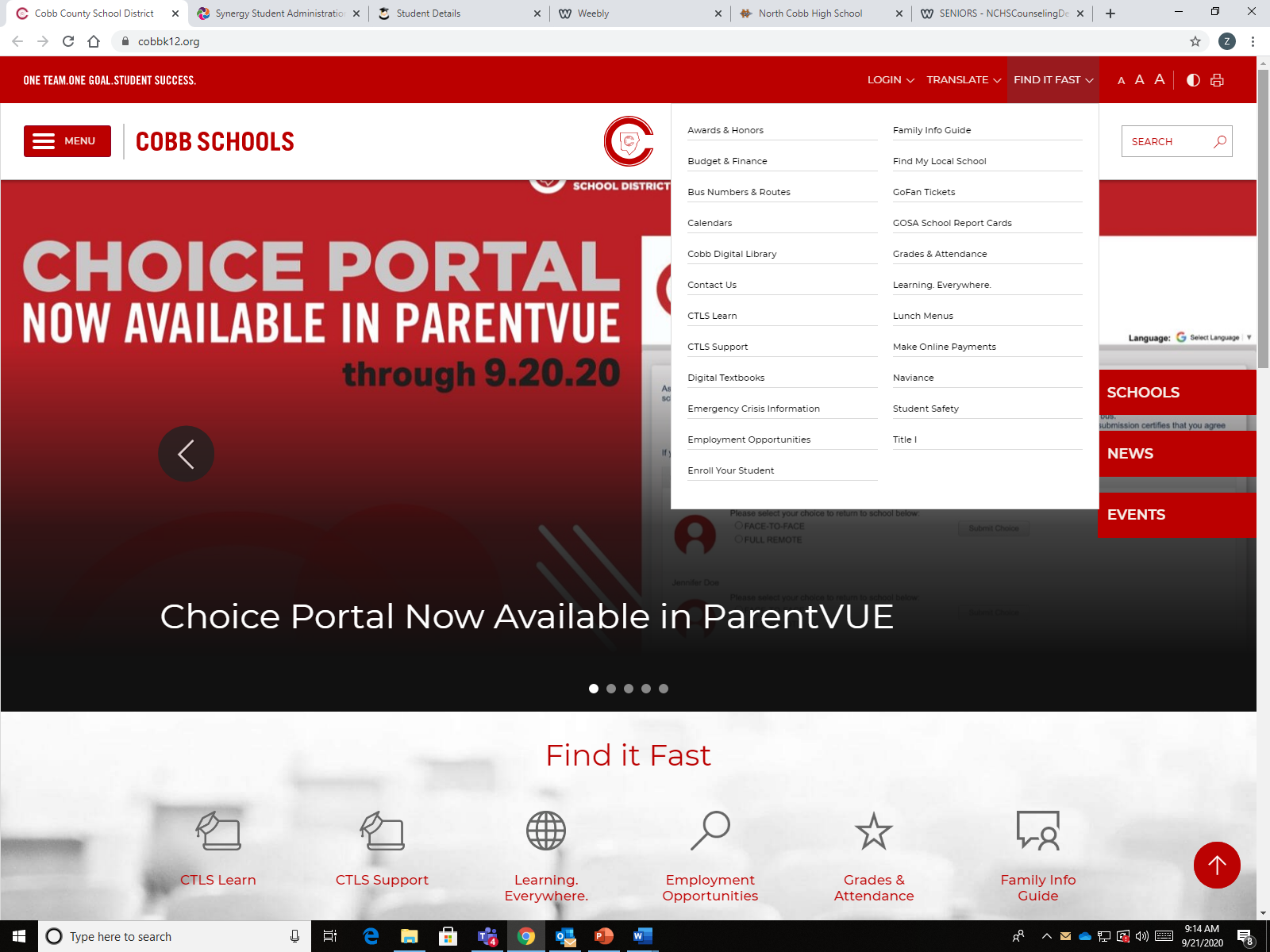 